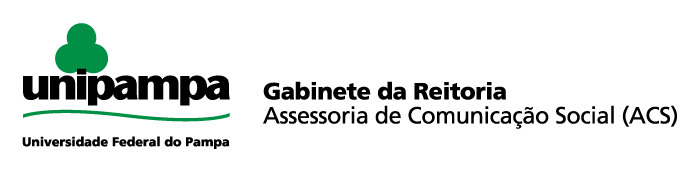 REQUERIMENTO DE PARTICIPAÇÃO NA SOLENIDADE DE  COLAÇÃO DE GRAUObservações Importantes1– As informações prestadas neste formulário serão utilizadas para elaboração do protocolo da solenidade 2– Em caso de mudança no nome, entrar em contato com a Secretaria Acadêmica.3– Respeite os prazos estabelecidos referente ao Requerimento para participação na solenidade de Colação de Grau.4–Visite o site das Colações de Grau para saber as normas e procedimentos das solenidades.https://sites.unipampa.edu.br/colacoesdegrau/Curso:__________________________________________________Presencial (  ) EAD (  ) -  Marcar com XCampus:	Semestre/ano de conclusão:  	  Polo:______________________________________Semestre/ano de conclusão: _____________________Declaro estar ciente de que, caso não integralize o currículo de meu curso neste semestre, a Secretaria Acadêmica do Campus excluirá, automaticamente, meu nome da relação de  prováveis graduandos.________________________     Assinatura do alunoPara uso da Secretaria Acadêmica:                                                Pedido recebido em	/	/	, por  	_______________________	      Versão – maio/2021DADOS PARA ELABORAÇÃO DO PROTOCOLONome completo:  	____________________________________________________________                                                                                                                           Grau adquirido: ( ) Bacharelado ( ) Licenciatura ( ) TecnológicoSexo: ( ) Masculino   (   ) FemininoNaturalidade:		UF:		 Nacionalidade:				No momento da inscrição, os possíveis graduandos podem se candidatar nas participações especiais (jurador, orador) para as cerimônias de Colação de Grau, bem como indicar professores homenageados que fizeram parte de suas trajetórias durante o curso.Indicações para a cerimônia dos cursos Presenciais e EADParaninfo:____________________________________________________________________O paraninfo é considerado o padrinho da turma. É uma personalidade que também se destacou durante os anos da graduação e que é escolhido pela turma como aquele professor que foi um dos mais próximos, sempre disposto a orientar e aconselhar os alunos. Este deve ser integrante da docência na Universidade Federal do Pampa. É ele quem discursa na solenidade. Cada curso elegerá 1 (um) paraninfo.Patrono:______________________________________________________________________É um título de honra atribuído à um professor ou profissional de destaque dentro da área acadêmica dos alunos graduandos de um curso superior.. Cada curso elegerá 1(um) patrono.Professor(a) Homenageado(a): _______________________________Os professores homenageados costumam ser os docentes mais identificados com a turma, assim como o técnico-administrativo ou colaborador terceirizado homenageados. Universidade Federal do Pampa.Técnico-Administrativo(a) ou Colaborador(a) Terceirizado(a) (cursos presenciais):__________________________________________________________________É um(a) servidor(a) técnico-administrativo(a) ou colaborador(a) terceirizado(a) que a turma julgar importante na formação. Cada curso elegerá 1(um servidor(a) ou colaborador(a) terceirizado(a) homenageado(a).Tutor(a) homenageado(a) (Cursos EAD):          ______________________________________É o(a) tutor(a) que a turma julgar importante na formação. . Cada curso elegerá 1(um) tutor(a)Orador(a) das Turmas: ________________________________________________________O(a) "orador(a) das turmas" é o(a) graduando(a) que fará o discurso em nome dos graduandos(as) de todos os cursos que colam grau em seu dia da Cerimônia. Jurador(a) do curso:___________________________________________________________Graduando(a) que fará o juramento em representação a turma. DADOS PESSOAISMatrícula:	E-mail:				 Endereço:					 Complemento:			Bairro:		 Cidade:			UF:	CEP:  	 Telefone fixo: (        )	Celular: (      )  	_______